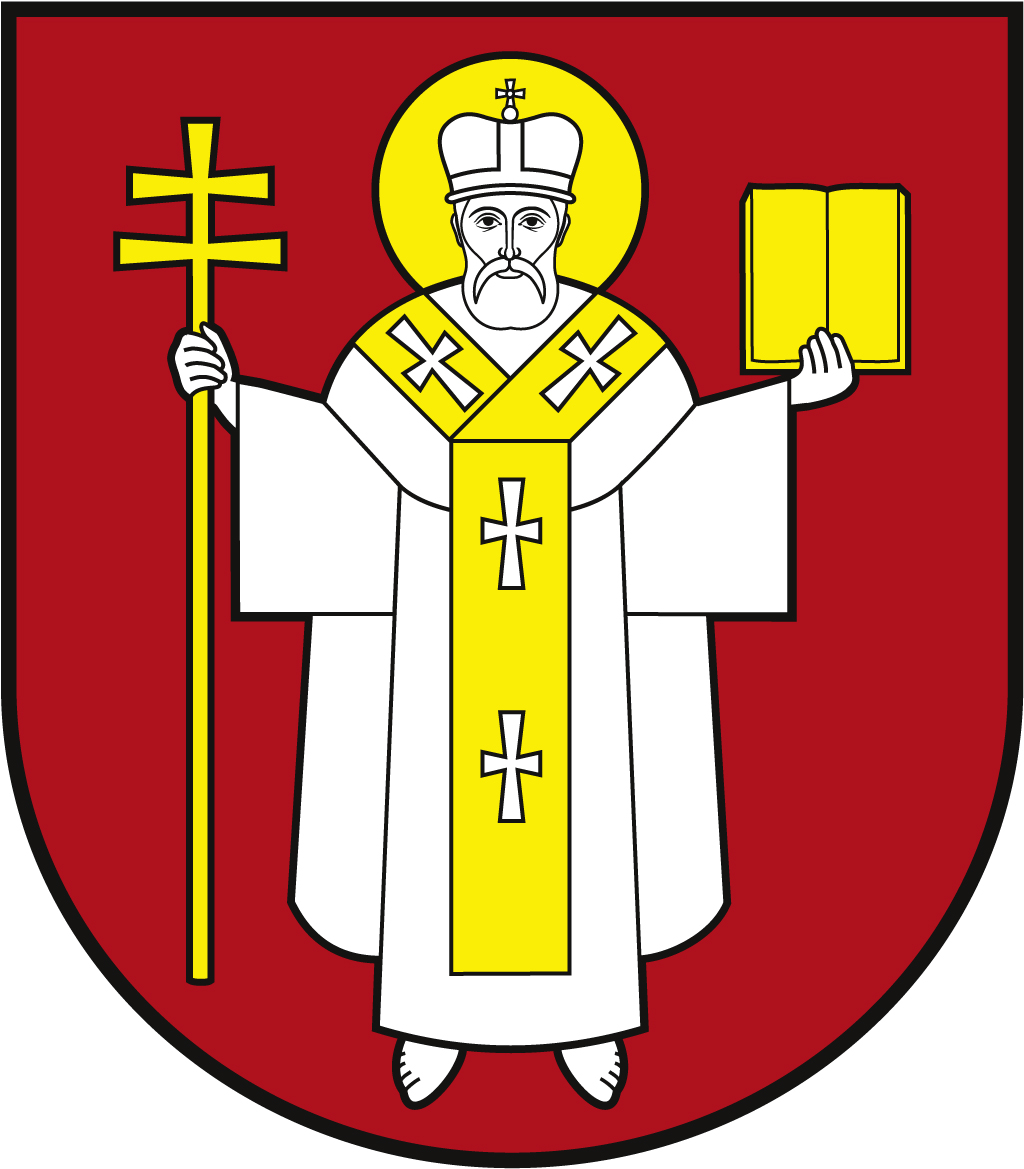 ЛУЦЬКА МІСЬКА РАДАВИКОНАВЧИЙ КОМІТЕТ ЛУЦЬКА МІСЬКА РАДАВИКОНАВЧИЙ КОМІТЕТ ЛУЦЬКА МІСЬКА РАДАВИКОНАВЧИЙ КОМІТЕТ Інформаційна карткаНадання адресної грошової допомоги пільговим категоріям громадян Луцької міської територіальної громади для придбання лікарських засобів, препаратів та виробів медичного призначенняІнформаційна карткаНадання адресної грошової допомоги пільговим категоріям громадян Луцької міської територіальної громади для придбання лікарських засобів, препаратів та виробів медичного призначенняІК-554/11/145ІП1.Орган, що надає послугуОрган, що надає послугуДепартамент соціальної політики Луцької міської радиДепартамент соціальної політики Луцької міської ради2.Місце подання документів та отримання результату послугиМісце подання документів та отримання результату послугиДепартамент соціальної політики Луцької міської ради пр-т Волі, 4а, каб. 104  тел. (0332) 284 163, (0332) 281 000https://social.lutsk.ua e-mail:dsp@lutskrada.gov.uaПонеділок, четвер:    08.30 – 13.00, 13.45 – 17.00Вівторок, п’ятниця:  08.30 – 13.00Обідня перерва:        13.00 – 13.45  Департамент соціальної політики Луцької міської ради пр-т Волі, 4а, каб. 104  тел. (0332) 284 163, (0332) 281 000https://social.lutsk.ua e-mail:dsp@lutskrada.gov.uaПонеділок, четвер:    08.30 – 13.00, 13.45 – 17.00Вівторок, п’ятниця:  08.30 – 13.00Обідня перерва:        13.00 – 13.45  3.Перелік документів, необхідних для надання послуги та вимоги до них Перелік документів, необхідних для надання послуги та вимоги до них 1.Заява (рекомендовано формуляр 01). 2.Паспорт громадянина України (копія та оригінал).3.Довідка про присвоєння реєстраційного номера облікової картки платника податків з Державного реєстру фізичних осіб - платників податків (копія та оригінал).4.Виписка ЛКК комунального підприємства охорони здоров’я Луцької міської територіальної громади, із зазначенням захворювання та потреби в забезпеченні лікарськими препаратами, засобами та виробами медичного призначення, вартість яких не може бути відшкодована за пільговим рецептом лікаря.5.Підтверджуючі платіжні документи про закупівлю лікарських засобів, препаратів та виробів медичного призначення, придбаних за поточний квартал.6.Рахунок відкритий в установі уповноваженого банку.7.Копії документів, що засвідчують право на представництво інтересів пільговика – у разі звернення законного представника або представника за довіреністю (з пред'явленням оригіналу).1.Заява (рекомендовано формуляр 01). 2.Паспорт громадянина України (копія та оригінал).3.Довідка про присвоєння реєстраційного номера облікової картки платника податків з Державного реєстру фізичних осіб - платників податків (копія та оригінал).4.Виписка ЛКК комунального підприємства охорони здоров’я Луцької міської територіальної громади, із зазначенням захворювання та потреби в забезпеченні лікарськими препаратами, засобами та виробами медичного призначення, вартість яких не може бути відшкодована за пільговим рецептом лікаря.5.Підтверджуючі платіжні документи про закупівлю лікарських засобів, препаратів та виробів медичного призначення, придбаних за поточний квартал.6.Рахунок відкритий в установі уповноваженого банку.7.Копії документів, що засвідчують право на представництво інтересів пільговика – у разі звернення законного представника або представника за довіреністю (з пред'явленням оригіналу).4. Оплата Оплата БезоплатноБезоплатно5.Результат послугиРезультат послуги1.Виплата грошової допомоги.2.Письмове повідомлення про відмову у наданні грошової допомоги засобами поштового зв’язку.1.Виплата грошової допомоги.2.Письмове повідомлення про відмову у наданні грошової допомоги засобами поштового зв’язку.6. Термін виконанняТермін виконання38 днів  38 днів  7.Спосіб отримання відповіді (результату)Спосіб отримання відповіді (результату)1.Зарахування коштів на особистий рахунок в установі банку.2.Поштою, або електронним листом, за клопотанням суб’єкта  звернення - в разі відмови в наданні послуги.1.Зарахування коштів на особистий рахунок в установі банку.2.Поштою, або електронним листом, за клопотанням суб’єкта  звернення - в разі відмови в наданні послуги.8.Законодавчо - нормативна основаЗаконодавчо - нормативна основа1.Рішення виконавчого комітету Луцької міської ради від 18.01.2022 №15-1 «Про надання адресної грошової допомоги пільговим категоріям громадян для придбання лікарських засобів, препаратів та виробів медичного призначення».2.Програма соціального захисту населення Луцької міської територіальної громади на відповідний період.3.Програма «Здоров’я мешканців Луцької міської територіальної громади» на відповідний період.1.Рішення виконавчого комітету Луцької міської ради від 18.01.2022 №15-1 «Про надання адресної грошової допомоги пільговим категоріям громадян для придбання лікарських засобів, препаратів та виробів медичного призначення».2.Програма соціального захисту населення Луцької міської територіальної громади на відповідний період.3.Програма «Здоров’я мешканців Луцької міської територіальної громади» на відповідний період.